A-R-01A-R-02A-R-03A-R-04A-R-05A-R-06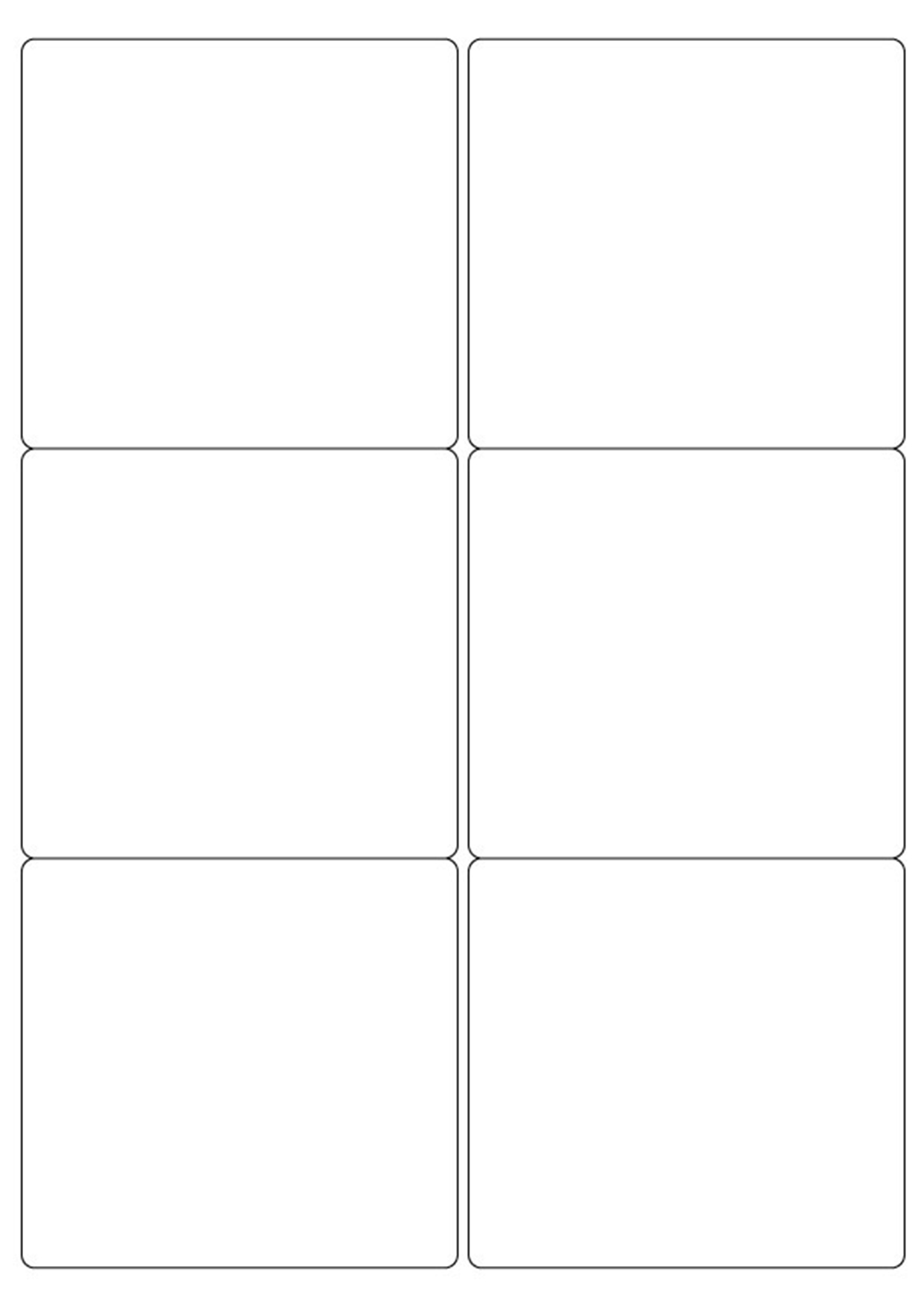 